Формирование  и  развитие  у  детей  музыкально-игрового  творчества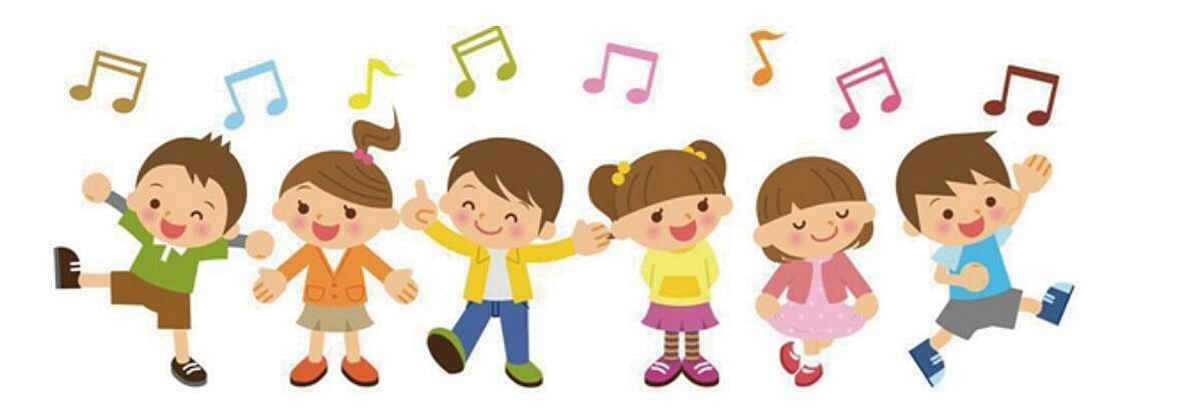 Развитие музыкально-игрового творчества осуществляется  на  протяжении  всего  пребывания  ребёнка  в  детском  саду. Художественно-игровой образ активизирует внимание детей, способствует более глубокому восприятию  и  осмыслению  музыки, помогает  действовать  самостоятельно, уверенно, развивает  воображение, слуховое  внимание, фантазию. А самое главное – создаёт  оптимальные  условия  для  развития творческих  способностей  дошкольников.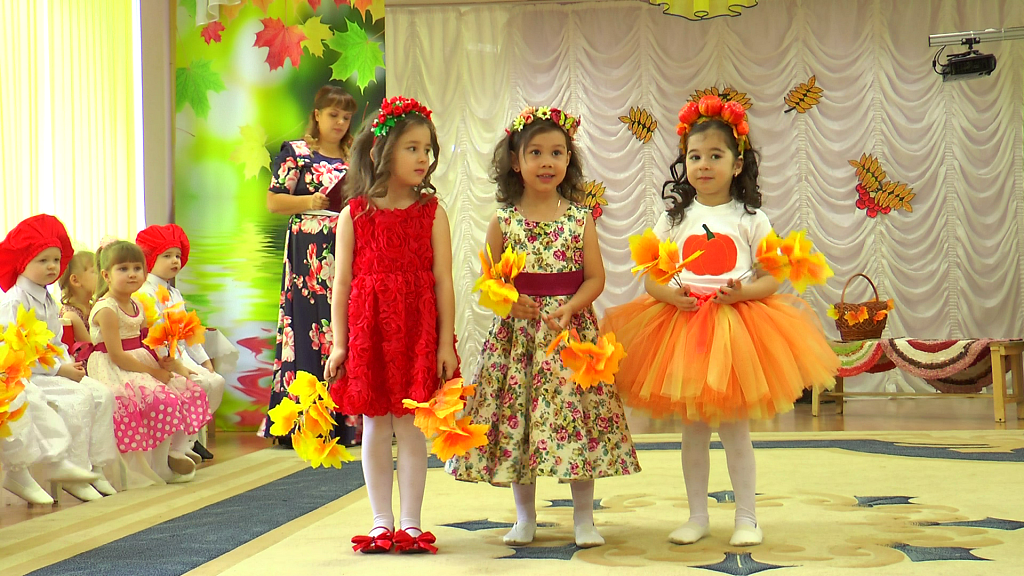         Первоначально  при  выполнении  творческих  заданий  у  детей  не  хватает  выразительных  средств  для  передачи  того  или  иного  образа. На  помощь  приходит взрослый, который  показывает  варианты  выполнения  заданий. По  мере  накопления детьми  умений  и  навыков  выразительной  передачи  особенностей  музыкально-игрового образа, воздействия  педагога  приобретают  косвенный  характер.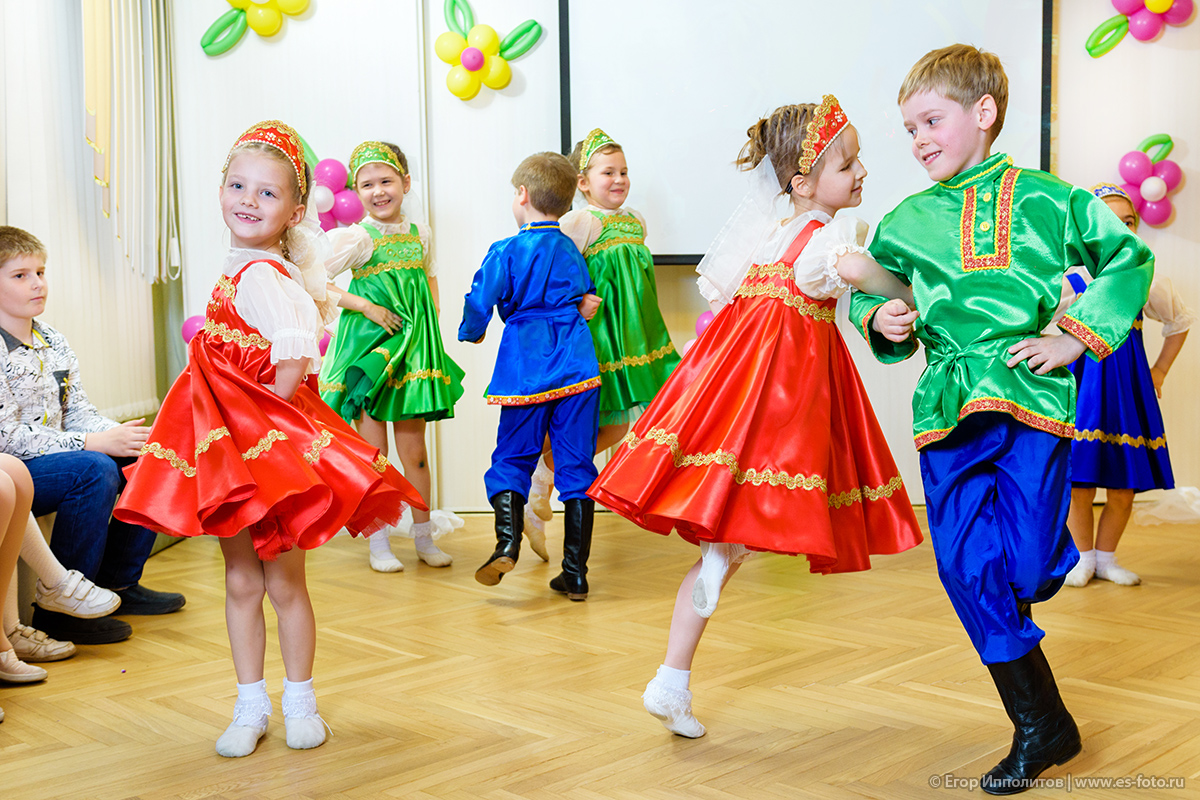        Развитие  музыкально-игрового  творчества  осуществляется  во всех  видах деятельности  детей  и  заключается  в  выразительной  передаче  детьми (в  речевой, песенной  интонации, мимике, пантомимике, позе  и  т.д.)  особенностей  образа.       Вот примеры упражнений  по  развитию  средств  выразительности  в  передаче  различных  музыкально-игровых  образов:Воспроизведение небольших  предложений - обращений  с  разной  интонацией: вежливо, с  обидой, просьбой, требовательно («Дай  зайку», «Возьми, пожалуйста», «Посмотрите  на  меня», «Спой  мне  песенку»  и  т.д.);Диалоги  различных  персонажей: медведя, лисы, вороны, зайчика, волка  и  т.д. («Как, кума, твои  дела?», «Где  летал ты, воробей?», «Что  ты  хочешь, кошечка?»);3.	Воспроизведение  в  речевой  и  песенной  интонациях, а  также  в  движениях, раз-личных  состояний  персонажа (радость, удивление, грусть, возмущение, печаль, боль, нежность, недоумение  и  т.д.);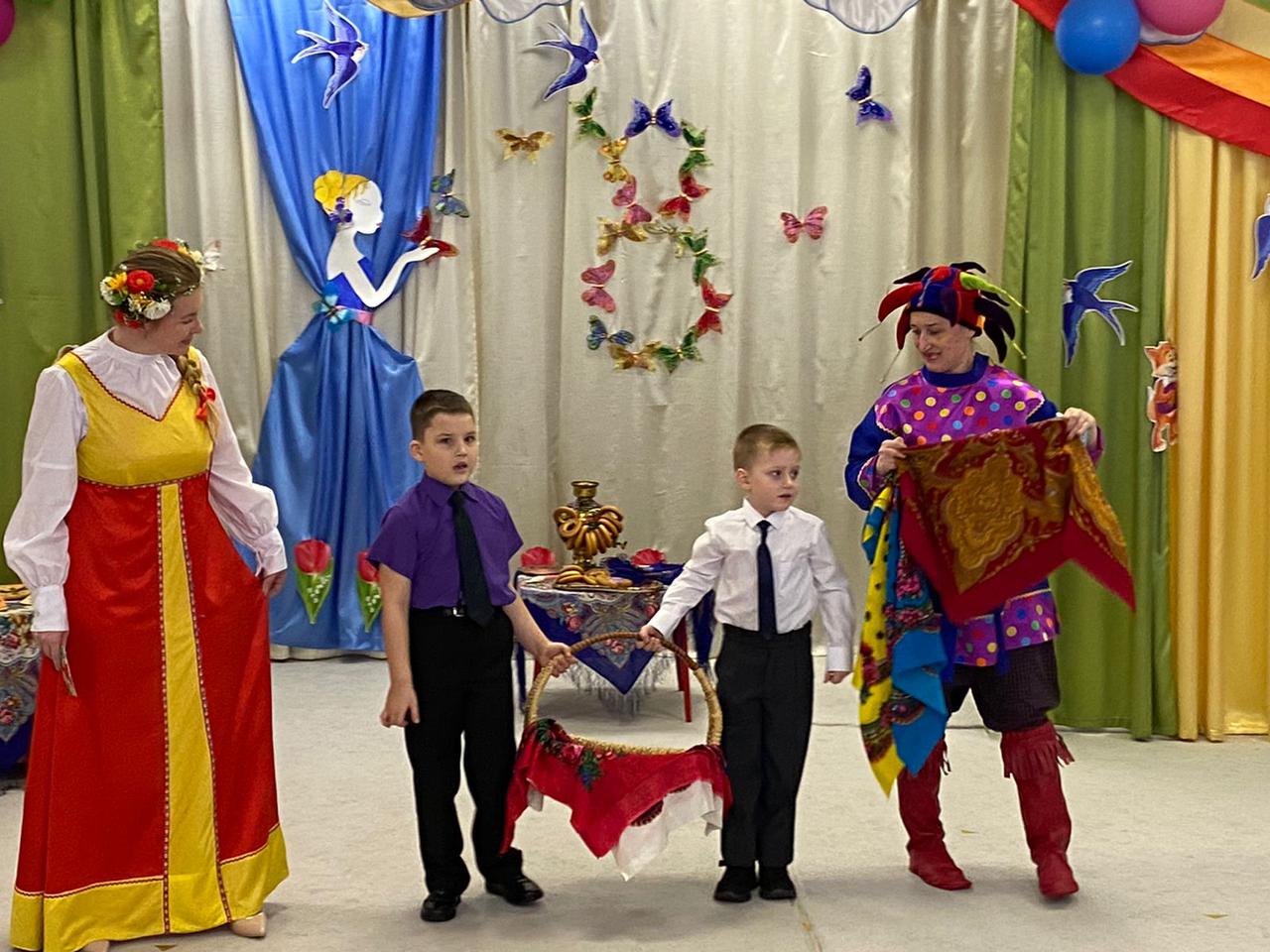 Выполнение  детьми  небольших  этюдов – действий  в  роли  различных  животных, персонажей  сказок  и  т.д.:а) пройти  по  кочкам, бревну, пенькам  и  перепрыгнуть  через  ручеёк (мышке, зайке, лисе, мишке, комару, стрекозе, бабочке  и  т.д.)б) показать  как  подкрадываются  к  своей  добыче  разные  зверив) поймать  бабочку, комара, муху (ловит  мышка, мишка, волк, обезьяна, сорока  и  т.д.)г) выполнить  любое  музыкально-ритмическое  движение  от  лица  различных  персонажей;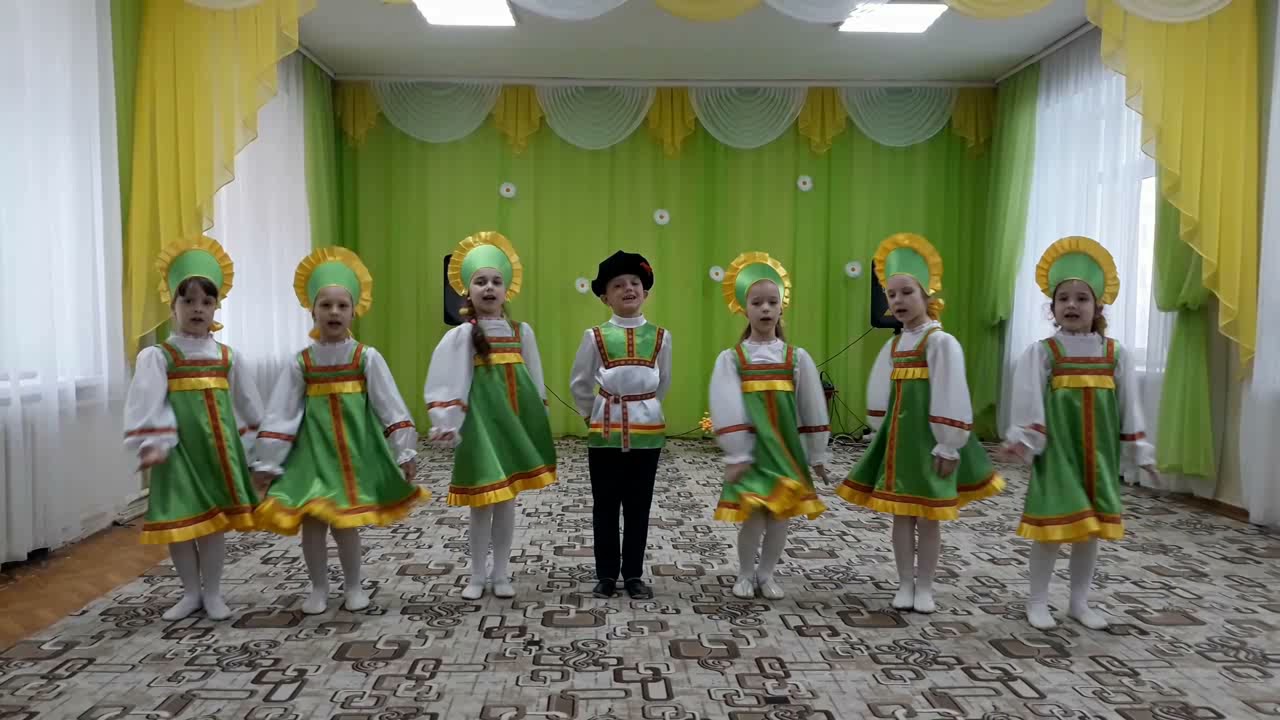      5.  Придумывание  песен  и  плясок  различных  персонажей.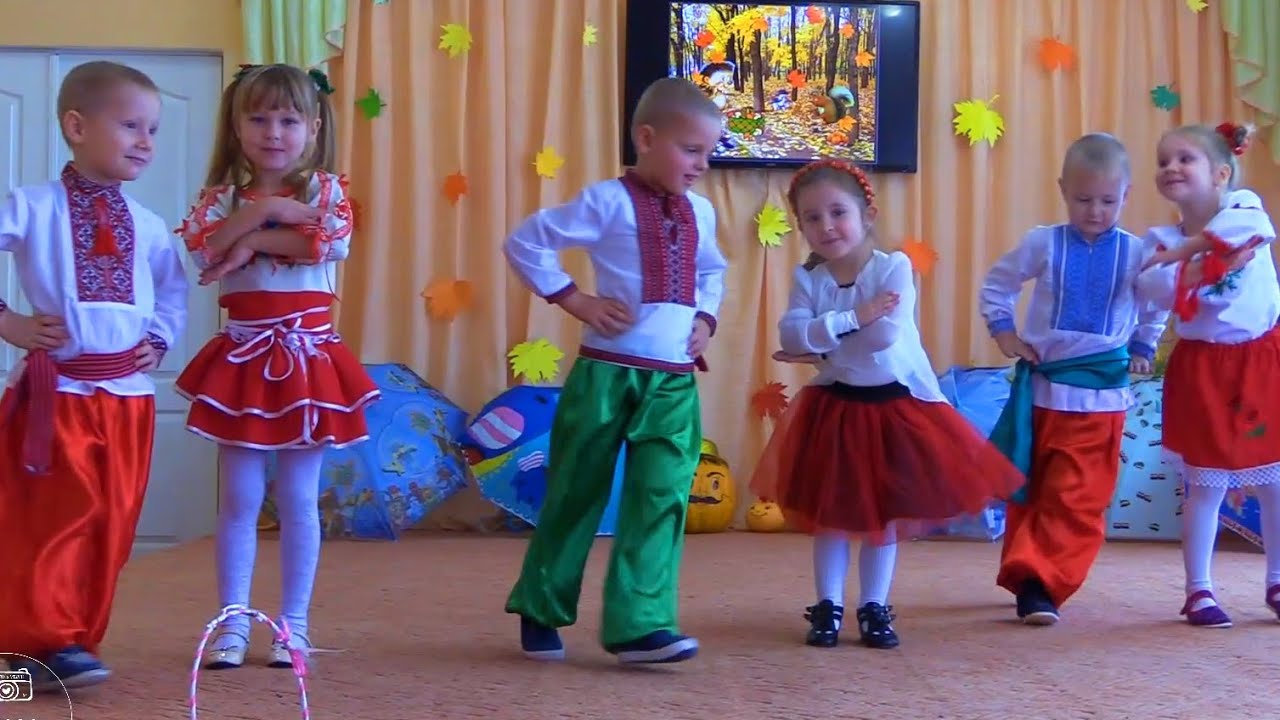 Подготовила: музыкальный руководитель Громуха Елена Григорьевна